25 октября 2021 года начаты мероприятия по установке ограждения земельных участков для размещения объектов спортивного назначения и для эксплуатации и обслуживания сельского Дома культуры по улице 2-я Пятилетка села Ейское Укрепление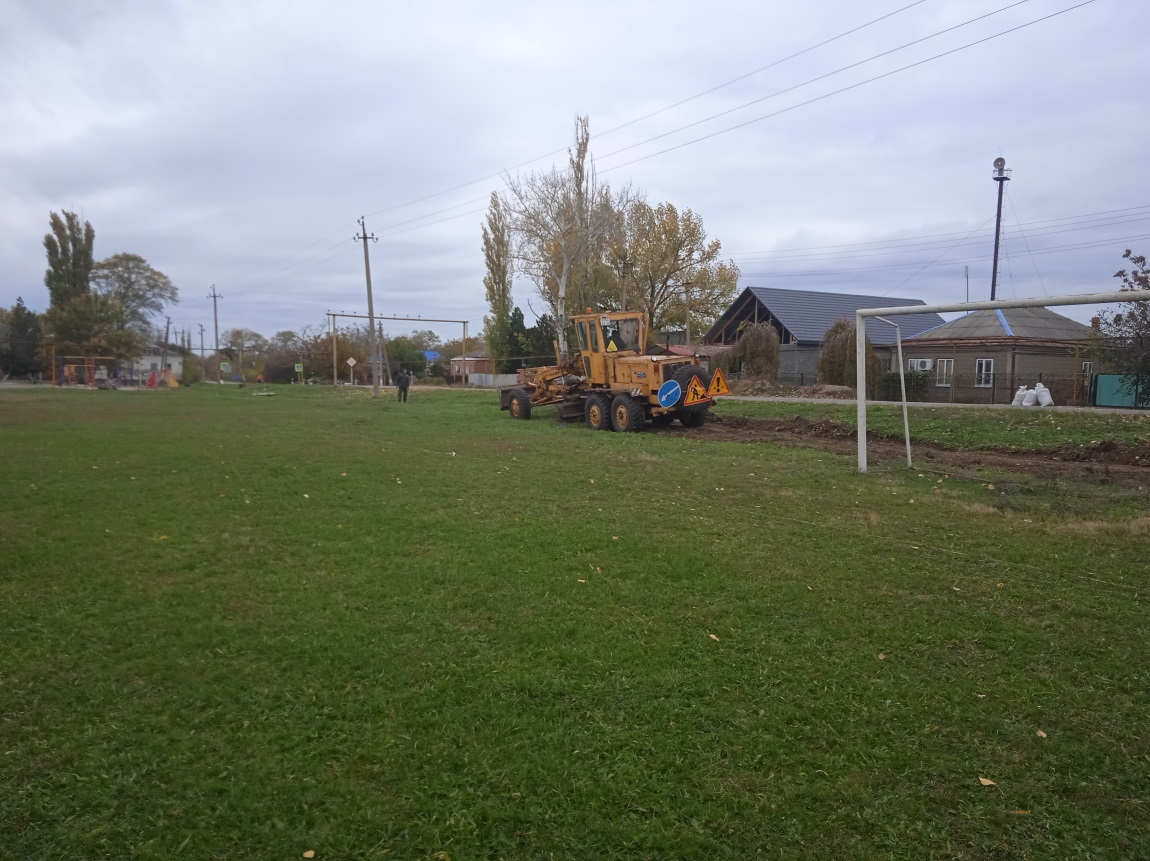 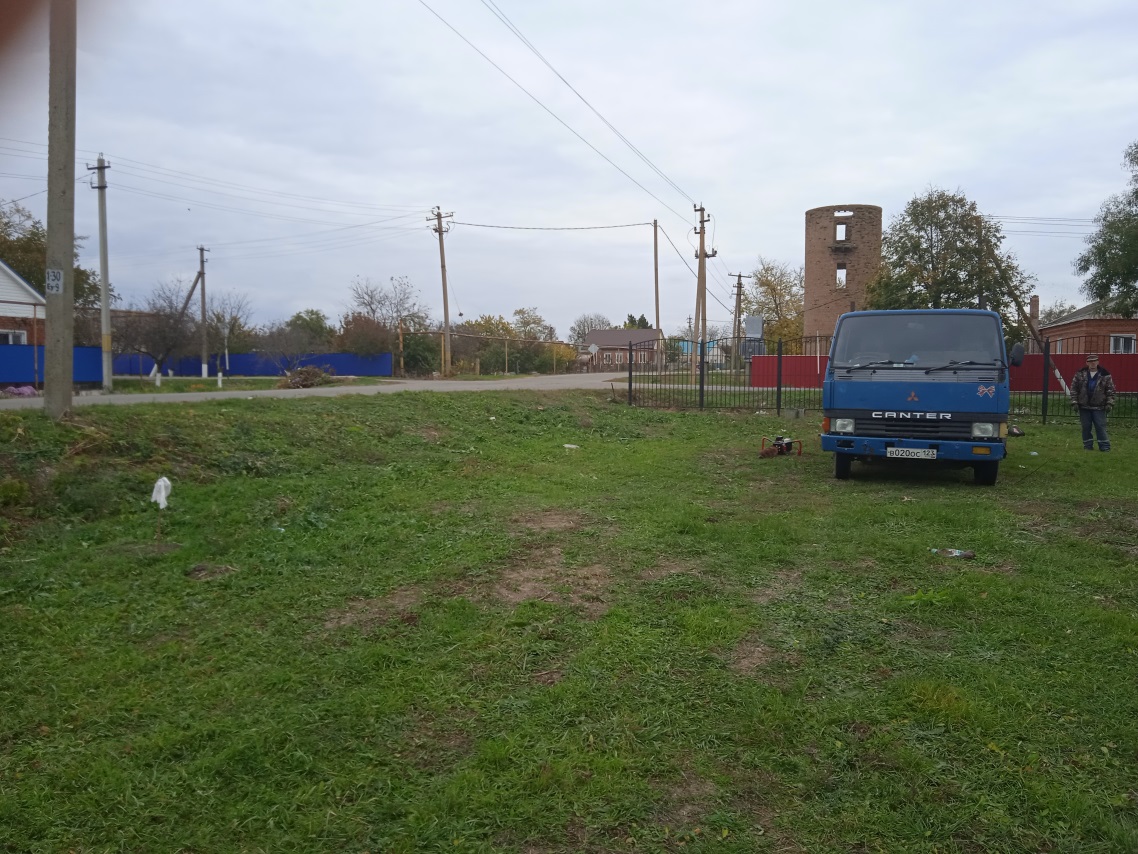 